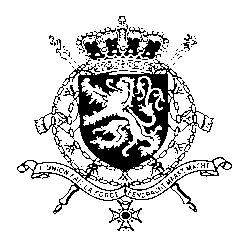 Représentation permanente de la Belgique auprès des Nations Unies et auprès des institutions spécialisées à GenèveMr. President,Belgium welcomes the delegation of Peru and acknowledges Peru’s efforts in addressing violence against women, amongst others by adopting a National Plan against Gender-Based Violence. However, Belgium is convinced that further progress can still be achieved to prevent and address violence against women. In this regard, Belgium would like to formulate the following recommendation;R1. To put effective measures in place to ensure access to justice for victims of all forms of violence against women;To better address the issue of violence against the LGBTI-community, we recommend:R2. To systematically collect and analyze data on the prevalence of violence perpetrated against persons, because of their real or perceived sexual orientation or gender identity; As a strong proponent of the abolition of the death penalty, Belgium welcomes the fact that Peru has abolished the death penalty for ordinary crimes since 1979. Therefore, we reiterate our previous recommendation during Peru’s second UPR:R3. Belgium recommends Peru to formalize its engagement and to ratify the Second Optional Protocol to the International Covenant on Civil and Political Rights, aiming at the abolition of the death penalty.WG UPR  – PeruBelgian intervention8th November 2017